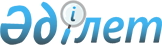 О внесении изменений в решение Жанакорганского районного маслихата от 30 декабря 2019 года № 413 "О бюджете сельского округа Екпинди на 2020-2022 годы"Решение Жанакорганского районного маслихата Кызылординской области от 30 ноября 2020 года № 547. Зарегистрировано Департаментом юстиции Кызылординской области 3 декабря 2020 года № 7842
      В соответствии с пункта 4 статьи 109-1 Бюджетного кодекса Республики Казахстан от 4 декабря 2008 года, подпунктом 1) пункта 1статьи 6 Закона Республики Казахстан от 23 января 2001 года "О местном государственном управлении и самоуправлении в Республике Казахстан", Жанакорганского районного маслихата РЕШИЛ:
      1. Внести в решение Жанакорганского районного маслихата от 30 декабря 2019 года № 413 "О бюджете сельского округа Екпинди на 2020-2022 годы" (зарегистрировано в Реестре государственной регистрации нормативных правовых актов за номером 7206, опубликовано в эталонном контрольном банке нормативных правовых актов Республики Казахстан от 22 января 2020 года) следующие изменения:
      пункт 1 изложить в новой редакции:
      "1. Утвердить бюджете сельского округа Екпинди на 2020-2022 годы согласно приложения 1, 2 и 3 соответсвенно, в том числе на 2020 год в следующем объеме:
      1)доходы – 50 131 тысяч тенге, в том числе:
      налоговые поступления – 490 тысяч тенге;
      неналоговые поступления – 0;
      поступления от продажи основного капитала – 0;
      поступления трансфертов – 49 641 тысяч тенге;
      2) затраты – 50 131 тысяч тенге;
      3) чистое бюджетное кредитование – 0:
      бюджетные кредиты – 0;
      погащение бюджетных кредитов – 0;
      4) сальдо по операциям с финансовыми активами – 0:
      приобритение финансовых активов – 0;
      поступления от продаж финансовых активов государства – 0;
      5) дефицит (профицит) бюджета – 0;
      6) финансирование дефицита (использование профицита) бюджета – 0;
      Приложение к решению изложить в новой редакций согласно приложению к настоящему решению.
      2. Настоящее решение вводится в действие с 1 января 2020 года и подлежит официальному опубликованию. Бюджет сельского округа Екпинди на 2020 год
					© 2012. РГП на ПХВ «Институт законодательства и правовой информации Республики Казахстан» Министерства юстиции Республики Казахстан
				
      Председатель внеочередной LV сессии Жанакорганского районного маслихата

Р. Кутибаев

      Секретарь Жанакорганского районного маслихата

Е. Ильясов
Приложение к решениюЖанакорганского районного маслихатаот 30 ноября 2020 года № 547Приложение 1 к решениюЖанакорганского районного маслихатаот 30 декабря 2019 года № 413
Категория
Категория
Категория
Категория
Категория
Сумма, тысяч тенге
Класс
Класс
Класс
Класс
Сумма, тысяч тенге
Подкласс
Подкласс
Подкласс
Сумма, тысяч тенге
I. ДОХОДЫ
I. ДОХОДЫ
50 131
1
Налоговые поступления
Налоговые поступления
490
01
Подоходный налог
Подоходный налог
48
2
Индивидуальный подоходный налог
Индивидуальный подоходный налог
48
04
Налоги на собственность
Налоги на собственность
442
1
Hалоги на имущество
Hалоги на имущество
12
3
Земельный налог
Земельный налог
80
4
Налог на транспортные средства
Налог на транспортные средства
350
4
Поступление трансфертов
Поступление трансфертов
49 641
02
Трансферты из вышестоящих органов государственного управления
Трансферты из вышестоящих органов государственного управления
49 641
3
Трансферты из бюджетов городов районного значения, сел, поселков, сельских округов
Трансферты из бюджетов городов районного значения, сел, поселков, сельских округов
49 641
Функциональная группа
Функциональная группа
Функциональная группа
Функциональная группа
Функциональная группа
Сумма, тысяч тенге
Функциональная подгруппа
Функциональная подгруппа
Функциональная подгруппа
Функциональная подгруппа
Сумма, тысяч тенге
Администратор бюджетных программ
Администратор бюджетных программ
Администратор бюджетных программ
Сумма, тысяч тенге
Программа
Программа
Сумма, тысяч тенге
Наименование
Сумма, тысяч тенге
II. ЗАТРАТЫ
50 131
1
Государственные услуги общего характера
20 542
1
Представительные, исполнительные и другие органы, выполняющие общие функции государственного управления
20 542
124
Аппарат акима города районного значения, села, поселка, сельского округа
20 542
001
Услуги по обеспечению деятельности акима города районного значения, села, поселка, сельского округа
20 542
4
Образование
10 008
1
Дошкольное воспитание и обучение
10 008
124
Аппарат акима города районного значения, села, поселка, сельского округа
10 008
041
Реализация государственного образовательного заказа в дошкольных организациях образования
10 008
6
Социальная помощь и социальное обеспечение
1 995
2
Социальная помощь
1 995
124
Аппарат акима города районного значения, села, поселка, сельского округа
1 995
003
Оказание социальной помощи нуждающимся гражданам на дому
1 995
7
Жилищно-коммунальное хозяйство
9 104
3
Благоустройство населенных пунктов
9 104
124
Аппарат акима города районного значения, села, поселка, сельского округа
9 104
008
Освещение улиц в населенных пунктах
1 983
009
Обеспечение санитарии населенных пунктов
1 199
011
Благоустройство и озеленение населенных пунктов
6 826
8
Культура, спорт, туризм и информационное пространство
7 356
1
Деятельность в области культуры
7 108
124
Аппарат акима города районного значения, села, поселка, сельского округа
7 108
006
Поддержка культурно-досуговой работы на местном уровне
7 108
2
Спорт
248
124
Аппарат акима города районного значения, села, поселка, сельского округа
248
028
Проведение физкультурно-оздравительных и спортивных мероприятии на местном уровне
248
3.Чистое бюджетное кредитование
0
4. Сальдо по операциям с финансовыми активами
0
5. Дефицит (профицит) бюджета
0
6. Финансирование дефицита (использование профицита) бюджета
 0